Publicado en Alicante el 10/03/2016 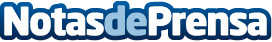 Endometriosis, avances para el diagnóstico y tratamiento de una enfermedad anónimaDolor y excesivos sangrados durante la menstruación son sus manifestaciones más comunes. Sin embargo, la intensidad, localización o duración del dolor han confundido un correcto diagnóstico de la enfermedad, provocando una tremenda frustración en las pacientes que la padecenDatos de contacto:Instituto BernabeuNota de prensa publicada en: https://www.notasdeprensa.es/endometriosis-avances-para-el-diagnostico-y Categorias: Medicina Medicina alternativa http://www.notasdeprensa.es